Ending the Vietnam WarBackground: Starting in 1954, Presidents Eisenhower and Kennedy send aid to the government of South Vietnam in hopes of strengthening democracy in South Vietnam and preventing the spread of communism into Southeast Asia.  As the government in South Vietnam became corrupt and weak and the Vietcong began attacking cities in the South, President Johnson sent in American troops to defend South Vietnam and began to launch air strikes against the North.  The war escalated under Johnson, and although the majority of Americans supported the war in 1965, public opinion had changed by 1969.  American Reaction to the War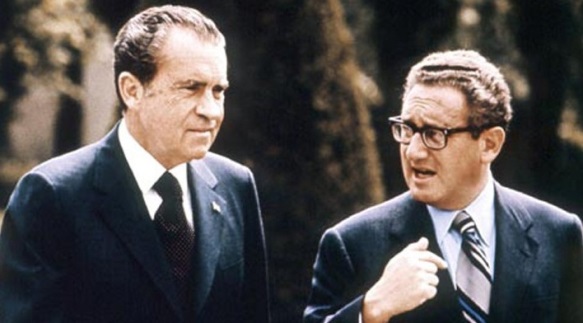 Vietnam War Under Nixon (1969-1974)Legacy of the Vietnam War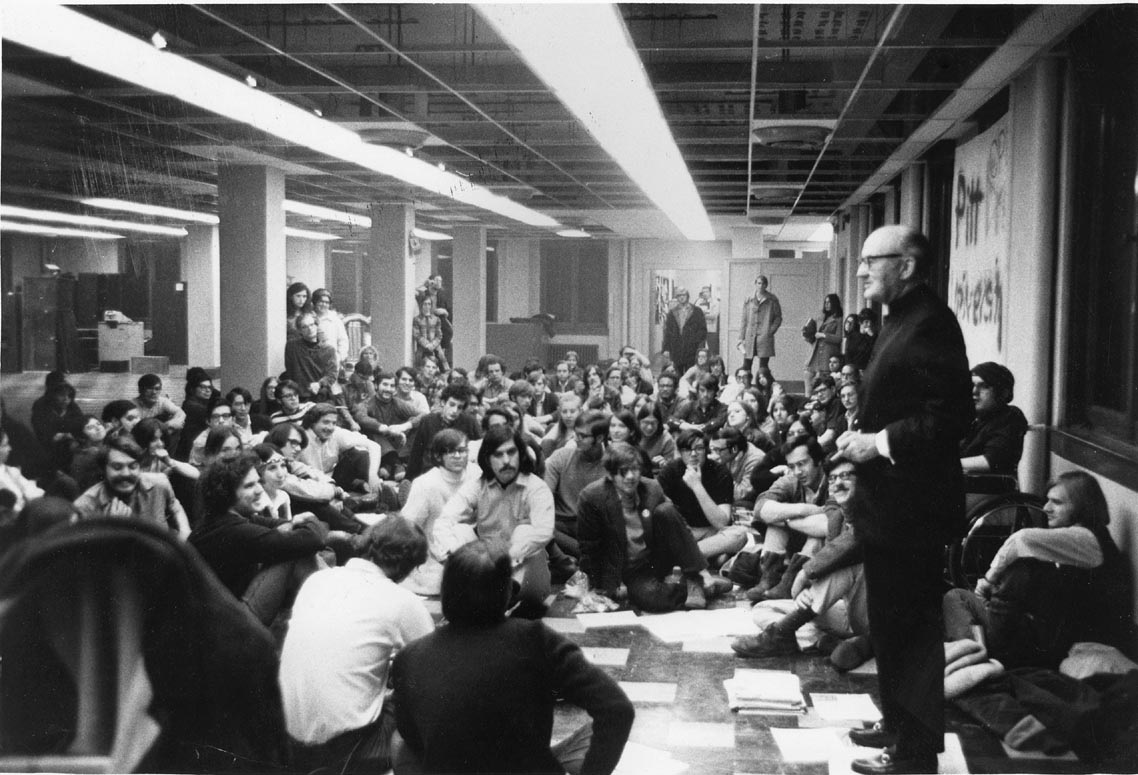 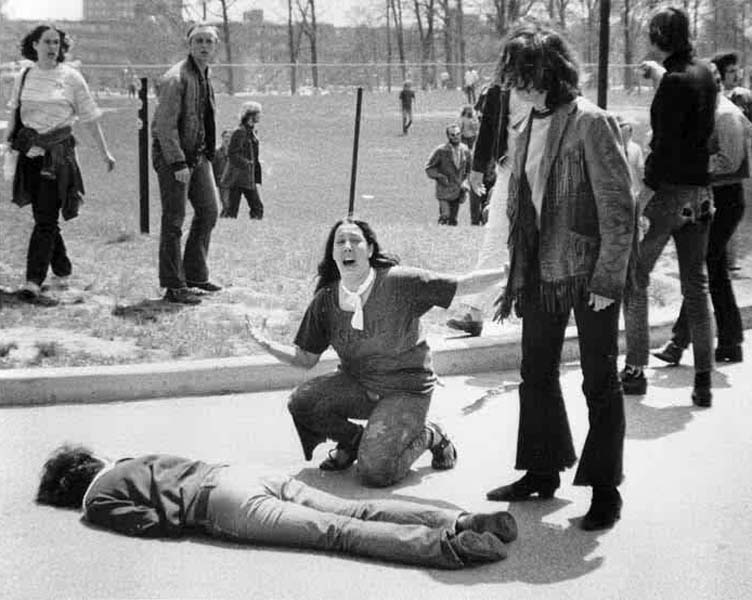 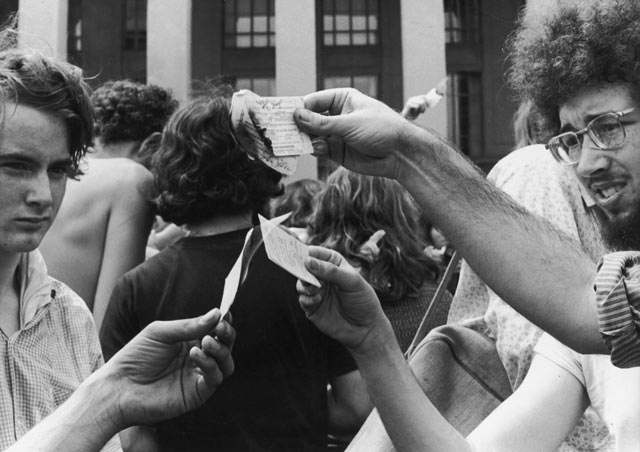 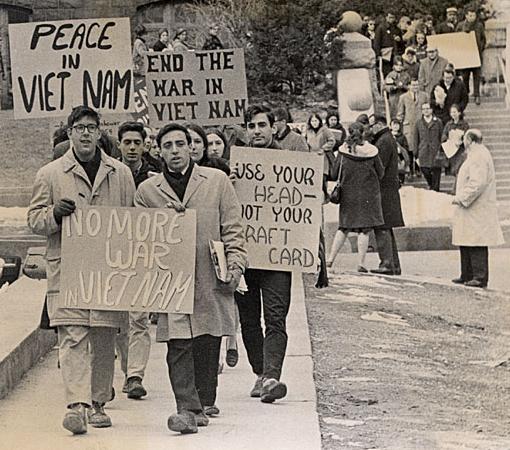 Ways that Americans Protested the WarReasons for Protesting the War